Financial StatusFMC F – Euro LoggingSofreco final report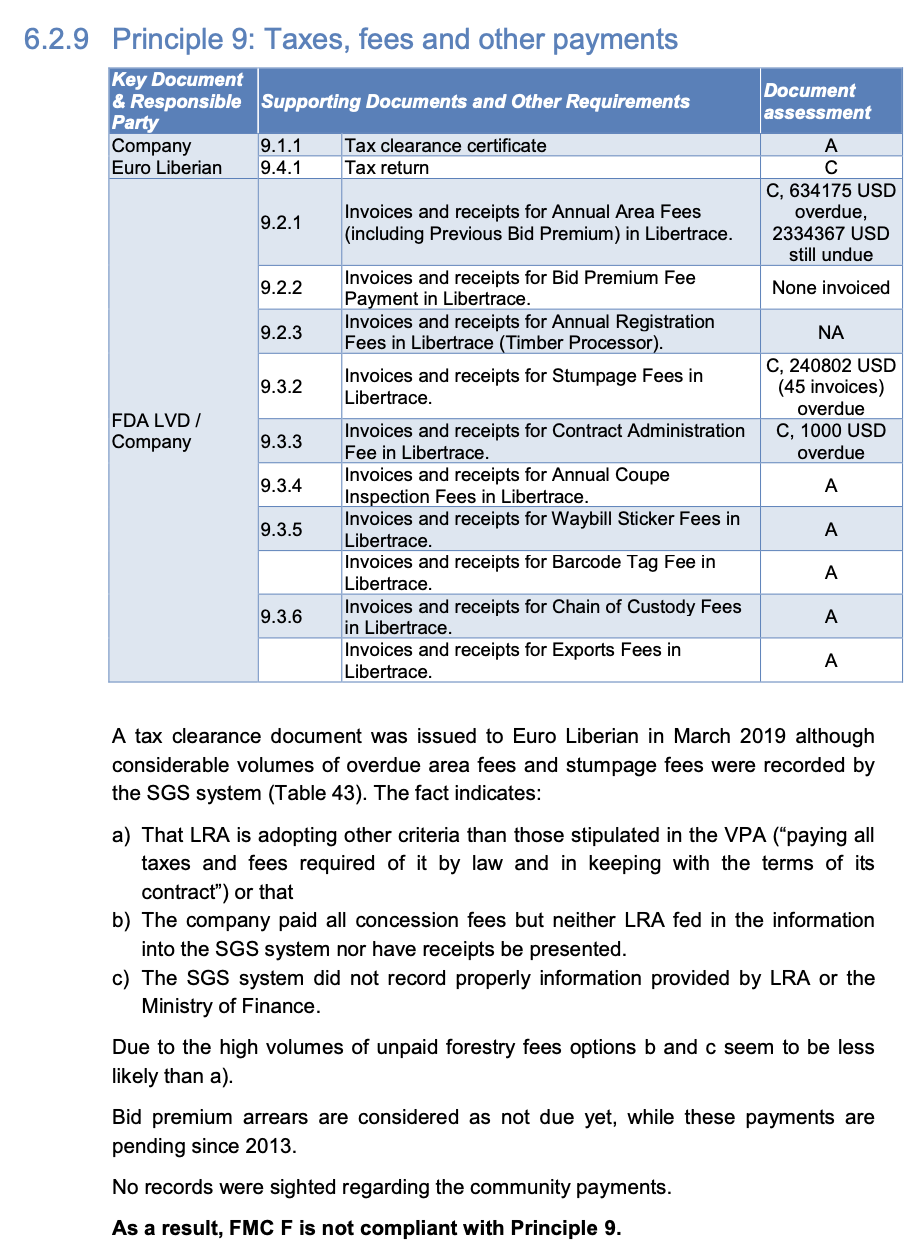 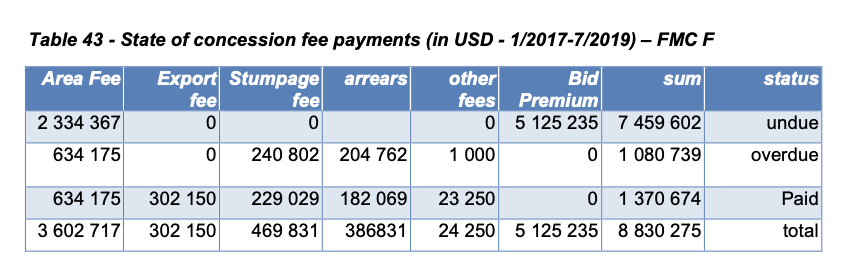 Libertrace – most recent data (May 2022)Invoiced – $794,962.59 for May 2022 [$306,384.98 stumpage & $304,769.28 Export fees & $183,808.33 other fees*]Paid – $794,962.59Balance Due – $0*“Euro Liberia Logging paid 178,058.33 in line with the     company payment plan” [p.5]LEITI – most recent data (2019)Payments FY19 – none notedBut $191,168 in exports [p.69] from a 253,670 ha (18.2% of all FMCs) operation [p.58] and 8,823 m3 of logs produced [p.116]Land rental arrears (2019) – Forest Trends reportPayments to 2017 – $5.3 millionArrears (FY17) – $8.7 millionLand area fee arrears (Jan 2019) – $3.6 million